Activity 2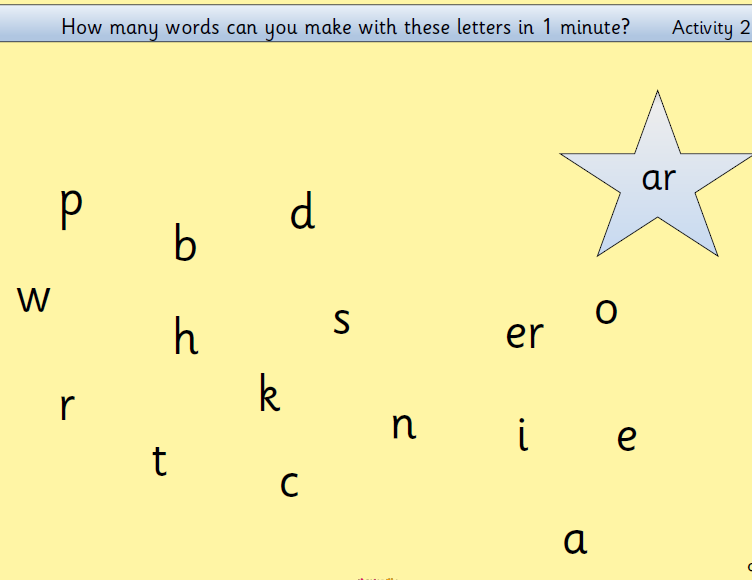 